METADATOS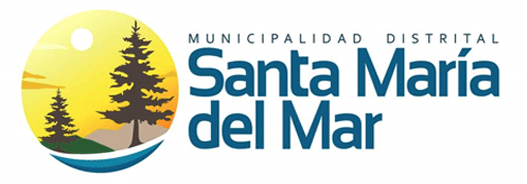 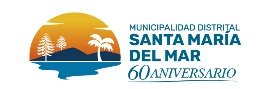 Metadatos del dataset: ORDENES DE COMPRAS Y SERVICIOS DE LA MUNICIPALIDAD DISTRITAL DE SANTA MARIA DEL MAR 2023 v2 - [MDSMM]TítuloORDENES DE COMPRAS Y SERVICIOS de la Municipalidad Distrital de Santa María del Mar 2023 v2 - [MDSMM]Título URL Descripciónhttps://www.datosabiertos.gob.pe/dataset/dataset-ordenes-de-compras-y-servicios-municipalidad-distrital-de-santa-maria-del-mar-2023-v2DescripciónInformación de las Ordenes de compras y servicios de la Municipalidad Distrital de Santa María del Mar, correspondiente al período 2023 Las Ordenes de compras y servicios están caracterizadas por: departamento, provincia, distrito, ubigeo, gobierno local, ruc gobierno local, tipo orden, descripción y finalidad de la contratacion, fecha de emisión, mes, estado, monto, ruc, denominación o razón social, tipo y fecha corteEntidadMunicipalidad Distrital de Santa María del MarFuenteGerencia de Tecnologías de la Información y ComunicacionesEtiquetasORDENES DE COMPRAS Y SERVICIOSFecha de creación2023-03-31Frecuencia de actualizaciónTrimestral Última actualización2023-03-31, 10:50 (UTC-05:00)Versión2.0LicenciaOpen Data Commons Attribution LicenseIdiomaEspañolNivel de acceso públicoPúblicoTipo de recursoDatasetFormatoCSVCobertura Lima, Lima, Santa María del Mar – 2023Correo de contactoinformatica@munisantamariadelmar.gob.pe 